МИНИСТЕРСТВО НАУКИ И ВЫСШЕГО ОБРАЗОВАНИЯ РОССИЙСКОЙ ФЕДЕРАЦИИФЕДЕРАЛЬНОЕ ГОСУДАРСТВЕННОЕ БЮДЖЕТНОЕ ОБРАЗОВАТЕЛЬНОЕ УЧРЕЖДЕНИЕ ВЫСШЕГО ОБРАЗОВАНИЯ НАЦИОНАЛЬНЫЙ ИССЛЕДОВАТЕЛЬСКИЙ УНИВЕРСИТЕТ «МЭИ»ИНСТРУКЦИЯ ПО РАБОТЕ В ЛИЧНОМ КАБИНЕТЕ ОБРАЗОВАТЕЛЬНОЙ ОРГАНИЗАЦИИ ВЫСШЕГО ОБРАЗОВАНИЯ ИНФОРМАЦИОННОГО ПОРТАЛА «ПОСТУПАЙ ПРАВИЛЬНО 4.0»МОСКВА, 2020СОДЕРЖАНИЕ1	СОКРАЩЕНИЯ И ОПРЕДЕЛЕНИЯ	32	ОБЩАЯ ИНФОРМАЦИЯ ОБ ИНФОРМАЦИОННОМ ПОРТАЛЕ «ПОСТУПАЙ ПРАВИЛЬНО 4.0»	53	ПОСЛЕДОВАТЕЛЬНОСТЬ ДЕЙСТВИЙ ПОЛЬЗОВАТЕЛЯ ПРИ РАБОТЕ С ЛИЧНЫМ КАБИНЕТОМ	114	ЗАПОЛНЕНИЕ РАЗДЕЛА «НАПРАВЛЕНИЯ ПОДГОТОВКИ»	135	РЕГИСТРАЦИЯ ПОЛЬЗОВАТЕЛЕЙ НА ЕДИНОМ ПОРТАЛЕ ИНФОРМАЦИОННОГО ВЗАИМОДЕЙСТВИЯ CBIAS.RU	226	ИНФОРМАЦИОННЫЙ МАССИВ ПОКАЗАТЕЛЕЙ ОБРАЗОВАТЕЛЬНОЙ ОРГАНИЗАЦИИ ВЫСШЕГО ОБРАЗОВАНИЯ (КАРТОЧКА ВУЗА)	267	АКТУАЛИЗАЦИЯ ИНФОРМАЦИИ ОБ ОБРАЗОВАТЕЛЬНОЙ ОРГАНИЗАЦИИ ВЫСШЕГО ОБРАЗОВАНИЯ В ЛИЧНОМ КАБИНЕТЕ ИНФОРМАЦИОННОГО ПОРТАЛА	35Приложение 1	42Приложение 2	43СОКРАЩЕНИЯ И ОПРЕДЕЛЕНИЯОБЩАЯ ИНФОРМАЦИЯ ОБ ИНФОРМАЦИОННОМ ПОРТАЛЕ «ПОСТУПАЙ ПРАВИЛЬНО 4.0»Поступай правильно - это мобильное приложение, позволяющее абитуриентам при выборе места обучения получить информацию об образовательных организациях высшего образования России с возможностью сравнивать их по широкому спектру показателей, верифицированных самими образовательными организациями. Личный кабинет образовательной организации высшего образования «Поступай правильно 4.0» (далее – ЛК ОО ВО ПП 4.0) является инструментом, обеспечивающим реализацию процедур формирования массива данных об образовательных организациях.Основными функциями личного кабинета являются:Просмотр массива данных по образовательной организации высшего образования, хранящегося в информационном сервисе;Ввод дополнительной информации об образовательном учреждении, своевременная актуализация информации;Формирование обращений в службу методической, технической и консультационной поддержки, получение ответов на них от методистов, экспертов и технических специалистов;Предоставление доступа к базе знаний, содержащей ответы на методические вопросы, связанные с работой ИП ПП 4.0 и ЛК ОО ВО ПП 4.0, а также технические вопросы, относящиеся к использованию в образовательной организации информационных систем и сервисов, связанных с ИП ПП 4.0 и ЛК ОО ВО ПП 4.0.Основными пользователями ЛК ОО ВО «ПП 4.0» являются сотрудники образовательных организаций высшего образования и сотрудники Минобрнауки России – зарегистрированные пользователи личного кабинета образовательной организации высшего образования «Поступай правильно 4.0».Доступ к функционалу ЛК ОО ВО ПП 4.0 и ведомственным данным, хранящимся на портале, возможен только зарегистрированным пользователям единого портала информационного взаимодействия Cbias.ru в разделе личный кабинет пользователя, вход в который возможен только после прохождения процедуры аутентификации пользователя. Архитектура информационного портала «Поступай правильно» представлена на рисунке 1.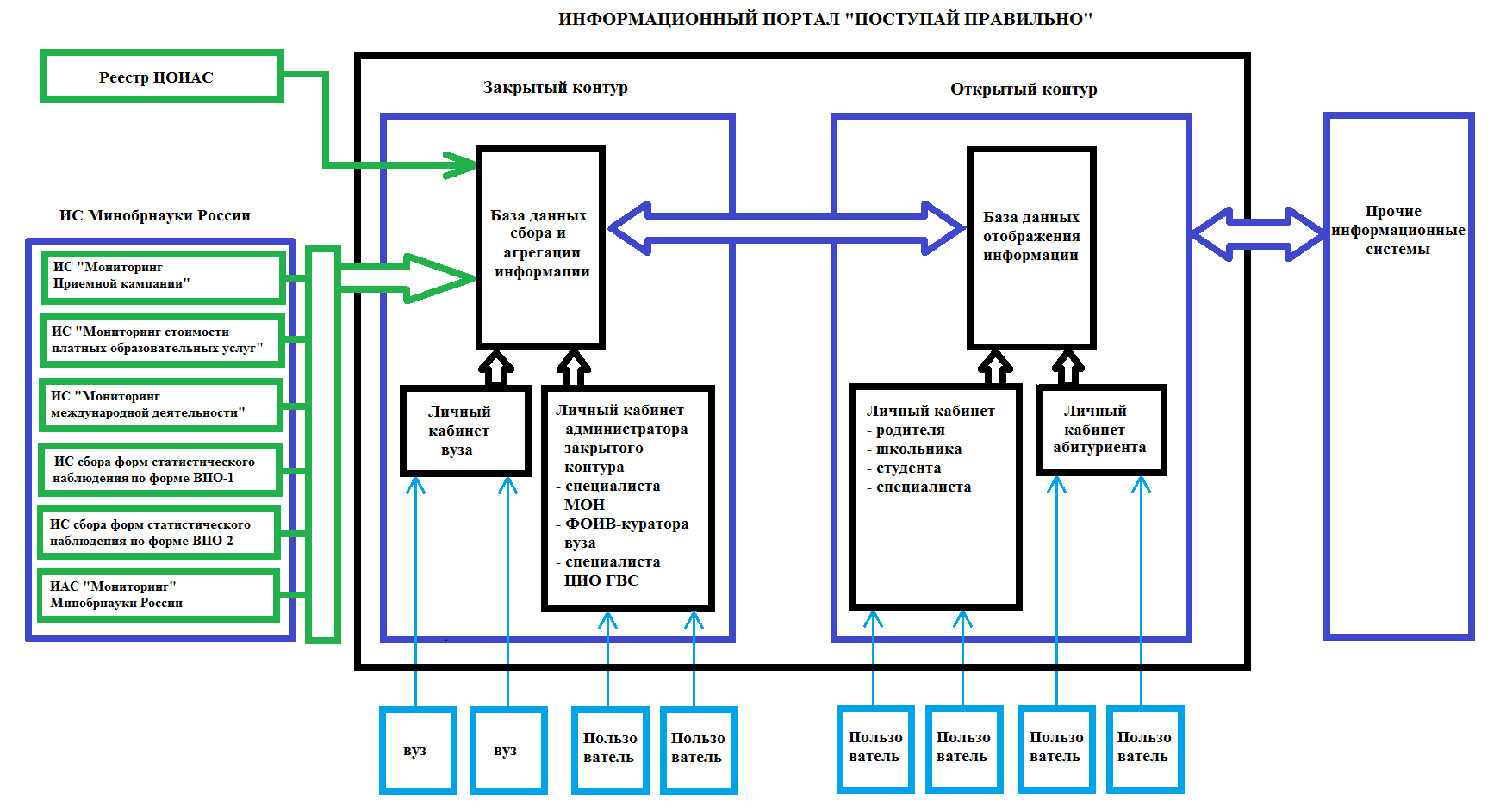 Рисунок 1 - Архитектура информационного портала «Поступай правильно»Информационный портал «Поступай правильно» состоит из двух контуров: открытого и закрытого. Программно-технические средства закрытого контура обеспечивают:формирование и ведение в базе данных сбора и агрегации информации актуального и достоверного информационного массива данных об ОО ВО всех типов и видов, реализуемых ими образовательных услугах, а также общей и специализированной информации по вопросам поступления в вуз;реализацию механизмов автоматизированной загрузки информации об ОО ВО из информационных систем, эксплуатируемых в Минобрнауки России;реализацию механизмов ввода дополнительной информации об ОО ВО с использованием функционала ЛК ОО ВО ПП 4.0;реализацию механизмов доступа к информации закрытого контура другим заинтересованным участникам процесса сопровождения ИП ПП 4.0 с использованием функционала специализированных личных кабинетов (ЛК специалиста Минобрнауки России, ЛК специалиста федерального органа исполнительной власти – куратора вуза и т.д.);передачу актуального и достоверного информационного массива данных об ОО ВО в базу данных отображения информации для отображения данных в открытом контуре веб-портала и мобильного приложения «Поступай правильно 4.0»;прием из базы данных отображения информации и размещение в базе данных сбора и агрегации информации статистических данных о работе пользователей открытого контура и размещение ее в ЛК ОО ВО ПП 4.0.Информация, хранимая и обрабатывая в базе данных сбора и агрегации информации закрытого контура поддерживается в актуальном состоянии путем ее наполнения из следующих основных информационных источников:реестр ЦОИАС;информационные системы, эксплуатируемые различными структурными подразделениями Минобрнауки России (ИС «Мониторинг приемной кампании», ИС «Мониторинг стоимости платных образовательных услуг» и др.);База данных информационного портала «Поступай правильно» предшествующего года эксплуатации;Личные кабинеты образовательных организаций высшего образования;Личный кабинет специализированной организации, осуществляющей сопровождение портала.Из реестра ЦОИАС осуществляется актуализация перечня образовательных организаций высшего образования, информация о которых представлена на информационном портале «Поступай правильно». Актуализация информации осуществляется путем сверки данных организации с информацией, хранящейся и обрабатываемой в государственных информационных системах (в частности, в ЕГРЮЛ). Процедуры актуализации перечня ОО ВО, информация о которых представлена на информационном портале «Поступай правильно», регулируются отдельным регламентом.В информационных системах, эксплуатируемых структурными подразделениями Минобрнауки России, хранятся и обрабатываются индикаторы и показатели мониторингов, а также данные, полученные в ходе статистического наблюдения. Для актуализации информации ИП ПП 4.0 используются данные об ОО ВО, получаемые из следующих информационных систем:ИС «Мониторинг Приемной кампании»;ИС «Мониторинг стоимости платных образовательных услуг»;ИС «Мониторинг международной деятельности»;ИАС «Мониторинг» Минобрнауки России;Из базы данных информационного портала «Поступай правильно» предшествующего года эксплуатации переносятся данные, не требующие ежегодной актуализации, (например, год основания образовательной организации и т.д.). Программно-технические средства открытого контура обеспечивают:Прием из базы данных сбора и агрегации информации закрытого контура актуального и достоверного информационного массива данных об ОО ВО всех типов и видов, реализуемых ими образовательных услугах, а также общей и специализированной информации по вопросам поступления в вуз;отображение пользователям открытого контура актуальных и достоверных данных об ОО ВО всех типов и видов, реализуемых ими образовательных услугах, а также общей и специализированной информации по вопросам поступления в вуз;реализацию механизмов поиска информации, включая подбор ОО ВО по различным критериям (набранные баллы ЕГЭ, направления подготовки и стоимость обучения на них, регионы и т.д.) и сравнение выбранных ОО ВО;ведение личных кабинетов пользователей открытого контура, обеспечивающих сохранение информации по отобранным ОО ВО, ведение личных календарей и получение персонифицированных новостных лент и т.д.; передачу в базу данных сбора и агрегации информации статистических данных о работе пользователей открытого контура.С использованием личных кабинетов образовательной организации высшего образования в базу данных сбора и агрегации информации вносятся показатели, актуальные только один учебный год и отсутствующие в информационных системах, эксплуатируемых структурными подразделениями Минобрнауки России (например, проходные баллы в разрезе направлений подготовки, уровней образования и форм обучения и т.д.),С использованием личного кабинета специализированной организации, осуществляющей сопровождение портала, в базу данных сбора и агрегации информации вносится общая и специализированная информация по вопросам поступления в вуз (информационные и методические блоки).В настоящей инструкции рассматриваются вопросы, связанные с актуализацией информации об ОО ВО с использованием личных кабинетов образовательной организации.ПОСЛЕДОВАТЕЛЬНОСТЬ ДЕЙСТВИЙ ПОЛЬЗОВАТЕЛЯ ПРИ РАБОТЕ С ЛИЧНЫМ КАБИНЕТОМДля формирования достоверного информационного массива данных об ОО ВО и его актуализации, представителю вуза необходимо: Зарегистрироваться на Едином портале информационного взаимодействия Cbias.ru,Пройти аутентификацию при входе в ЛК ОО ВО ПП 4.0, 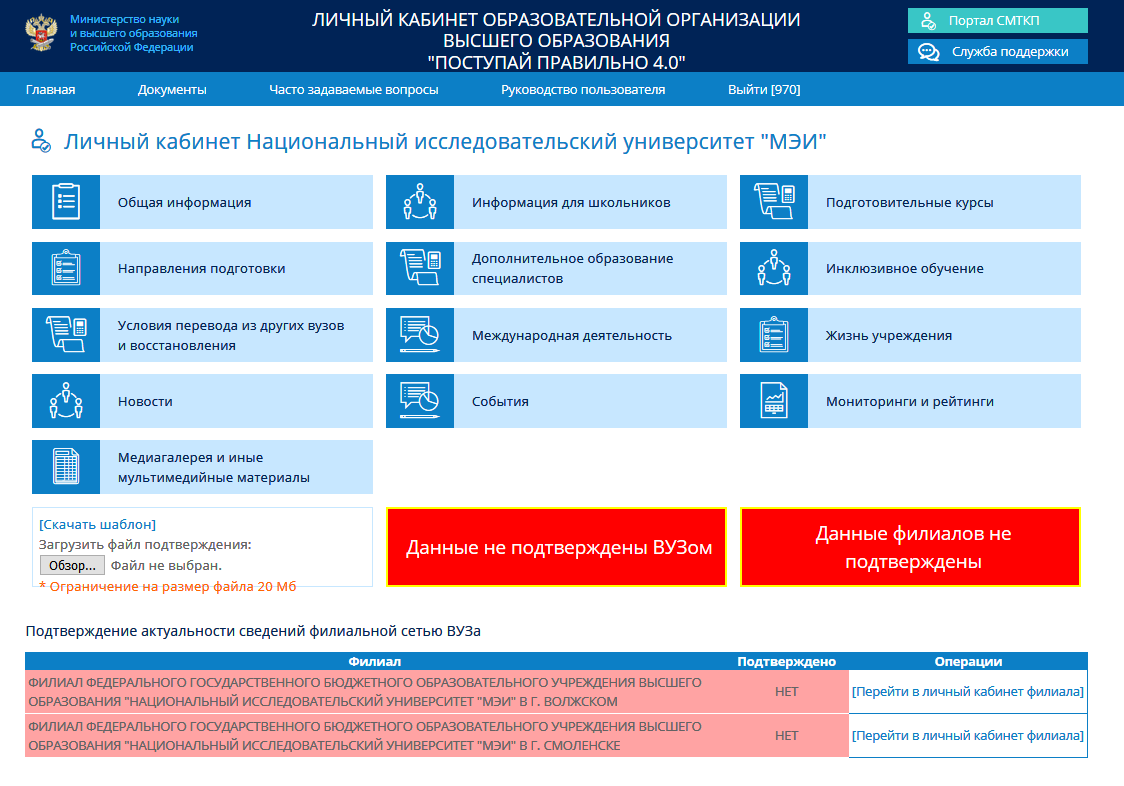 Рисунок 2 – Экранная форма главной страницы Личного кабинета образовательной организации высшего образования «Поступай правильно 4.0»Проверить предзаполненные показатели, информационным источником данных которых являются ИС Минобрнауки России: ИС «Мониторинг ПК», ИС Сборы, ИС «Мониторинг международной деятельности», ИАС МОН.Раздел «Направления подготовки» является обязательным для заполнения. Необходимо заполнить информацию в разрезе каждого аккредитованного направления подготовки всех форм обучения и уровней образования. В разделе «Направления подготовки» проверить статус аккредитации направления, количество бюджетных и внебюджетных мест. 4.1 В подразделе «Конкурсные группы» проверить предзаполненную информацию и заполнить:ПодразделениеКоличество мест в 2020 году, проходной балл 2019 года и стоимость обучения – в зависимости от источника финансирования4.2 В подразделе «Образовательные программы» заполнить Наименование программы, указать ссылку на страницу официального сайта вуза, где размещена подробная информация о программе.4.3 В подразделе «Вступительные испытания» проверить и, при необходимости, актуализировать информацию о вступительных испытаниях, их приоритетах и минимальном количестве баллов.4.4 В подразделе «Дополнительные вступительные испытания», при необходимости, добавить ДВИ с указанием даты и времени проведения испытания.4.5 В подразделе «Индивидуальные достижения» перечислить ИД с указанием дополнительных баллов.4.6 В подразделе «Целевые организации», при необходимости, перечислить целевые организации.4.7 В подразделе «Языки обучения» выбрать язык обучения.В разделах: «Общая информация», «Новости и мероприятия» заполнить обязательные для заполнения данные.Заполнить, недостающую информацию в разделах:Общая информация;Информация для школьников;Подготовительные курсы;Направления подготовки, включая подразделы:конкурсные группы,образовательные программы;Дополнительное образование специалистов;Инклюзивное образование;Условия перевода из других вузов и восстановления;Международная деятельность;Жизнь учреждения;Мониторинги и рейтинги;Медиагалерея и иные мультимедийные материалы.Подтвердить актуальность информации на главной странице ЛК ОО ВО ПП 4.0.При наличии филиалов, представителю головной организации необходимо контролировать заполнение данных филиалами. Регулярно размещать оперативную информацию об образовательной организации высшего образования в разделах «Новости» и «События». ЗАПОЛНЕНИЕ РАЗДЕЛА «НАПРАВЛЕНИЯ ПОДГОТОВКИ»Для актуализации данных по направлениям подготовки, конкурсным группам и образовательным программам Пользователю необходимо перейти в раздел «Направления подготовки». 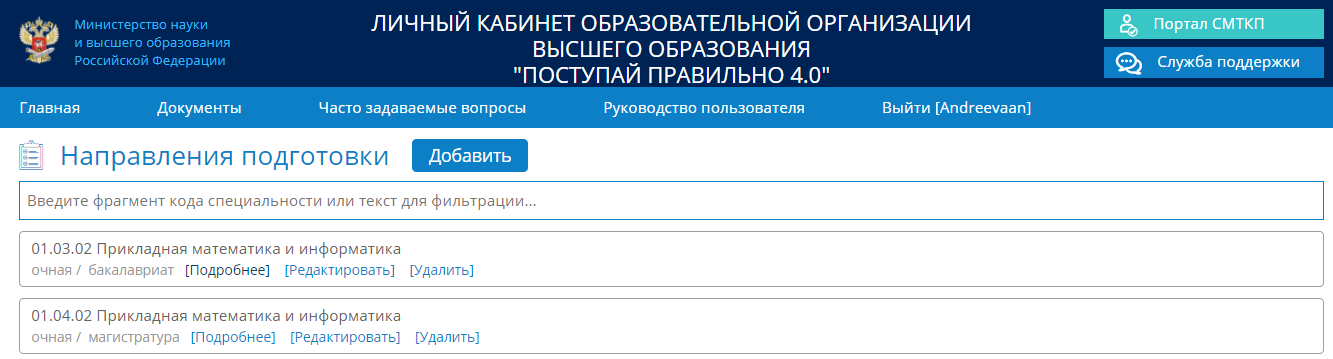 Пользователь может выбрать нужное направление подготовки путем ввода фрагмента кода специальности или наименования направления.При выборе команды «Подробнее» становится доступной для просмотра информация о направлении подготовки, а также перечень входящих в него Конкурсных групп.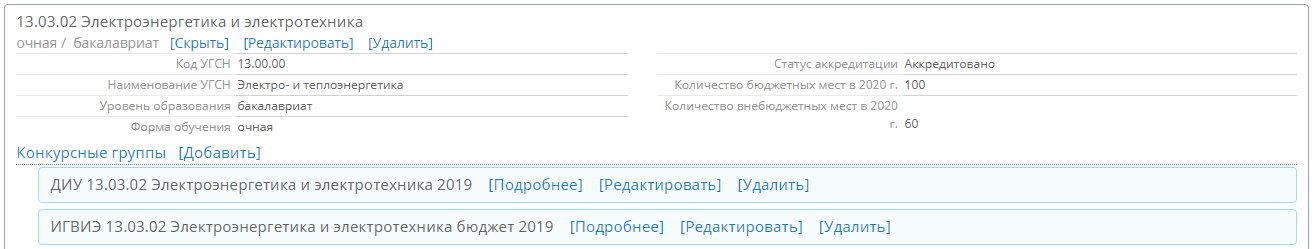 Пользователь имеет возможность проверить предзаполненную информацию, при необходимости отредактировать ее. Для изменения статуса аккредитации необходимо сформировать письменное обращение в Службу поддержки.В разделе «Конкурсные группы» должны быть заполнены подразделы:общая информация о конкурсной группе,образовательные программы,вступительные испытания,дополнительные вступительные испытания,индивидуальные достижения,целевые организации,языки обучения.Для просмотра введенной общей информации по Конкурсной группе пользователю необходимо выбрать команду «Подробнее», расположенную в правой части от названия КГ, для редактирования – команду «Редактировать».При заполнении информации по КГ необходимо вносить только данные, относящиеся непосредственно к выбранной конкурсной группе, незаполненные строки в мобильном приложении «Поступай правильно» отображаться не будут. Например, при вводе данных группы с источником финансирования «Квота лиц, имеющих особое право» должны быть заполнены поля:Наименование КГПодразделениеСрок обучения (лет, месяцев)Количество зачисленных в 2019 годуПроходной балл в 2019 годуКоличество мест по особой квотеВозможность получения доп. баллов за ИД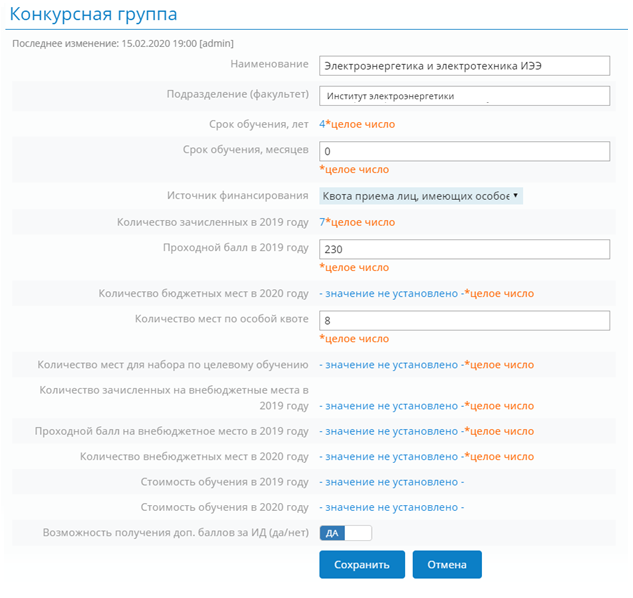 При заполнении данных группы с источником финансирования «Бюджетные места» должны быть заполнены поля:Наименование КГПодразделениеСрок обучения (лет, месяцев)Количество зачисленных в 2019 году - по основному конкурсуПроходной балл в 2019 году – по основному конкурсуКоличество бюджетных мест в 2020 году – без учета мест для набора по целевому обучению и особой квотыВозможность получения доп. баллов за ИД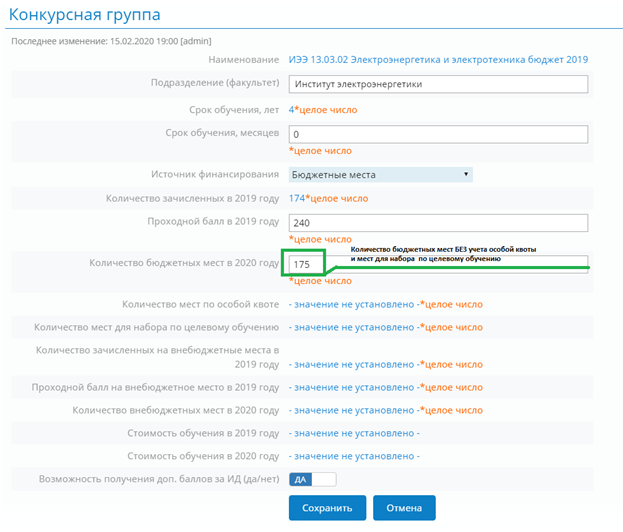 При заполнении данных группы с источником финансирования «С оплатой обучения» должны быть заполнены поля:Наименование КГПодразделениеСрок обучения (лет, месяцев)Количество зачисленных на внебюджетные места в 2019 году Проходной балл на внебюджетные места в 2019 году Количество внебюджетных мест в 2020 году Стоимость обучения в 2019 годуСтоимость обучения в 2020 годуВозможность получения доп. баллов за ИД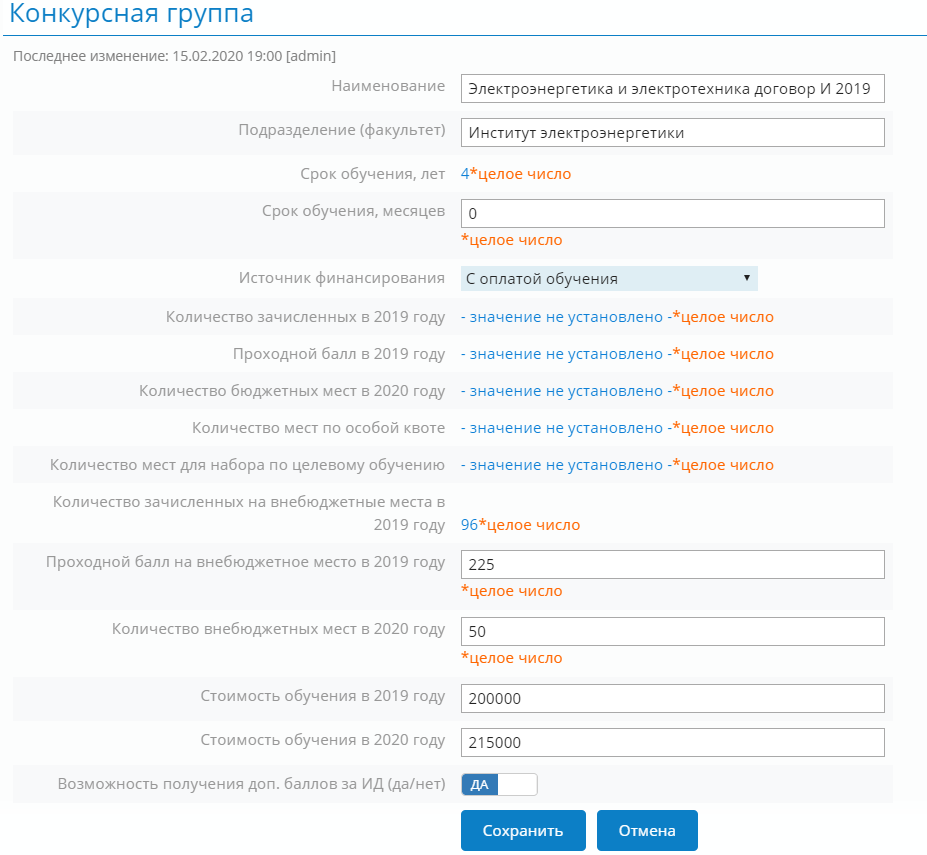 Для заполнения данных по Образовательным программам необходимо раскрыть список образовательных программ.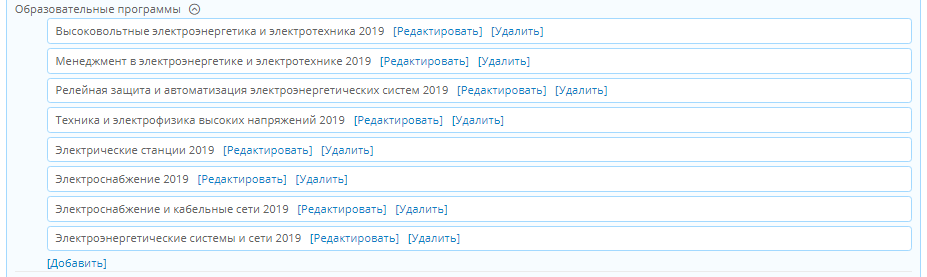 Для редактирования программы необходимо выбрать команду «Редактировать» и заполнить поля:Наименование образовательной программыСсылка на официальную страницу сайта ОО ВО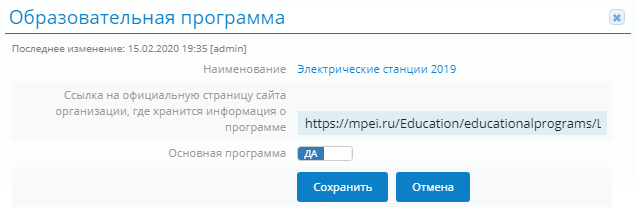 В целях улучшения восприятия информации и экономии места на экране смартфона, при количестве образовательных программ, превышающих две, в карточке конкурсной группы в мобильном приложении «Поступай правильно» будет отображаться только две образовательные программы  с указанием количества других программ и  возможностью открытия полного списка программ, входящих в КГ. 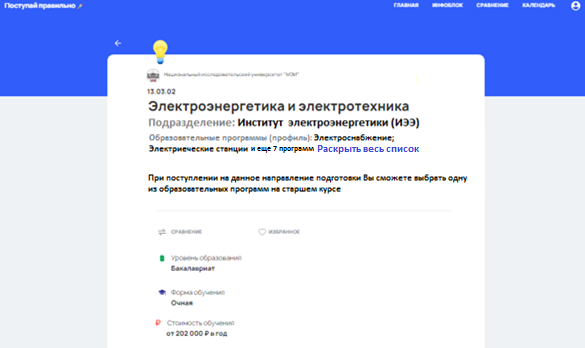 Программы для отображения в карточке КГ в мобильном приложении «Поступай правильно» необходимо отметить как «Основные программы» в личном кабинете вуза.Для просмотра предзаполненной информации по вступительным испытаниям необходимо развернуть список ВИ. 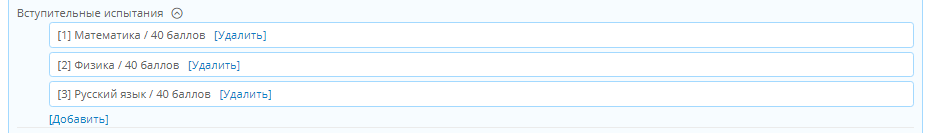 При необходимости, перечень испытаний можно отредактировать, указав при этом Наименование дисциплины, приоритет ВИ и количество минимальных баллов.Для просмотра 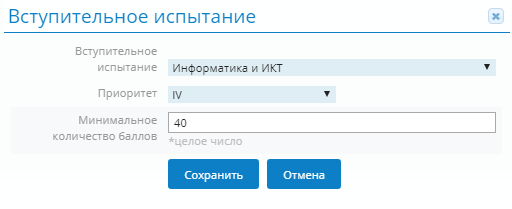 Для ввода информации по дополнительным вступительным испытания необходимо развернуть ДВИ и заполнить необходимые данные.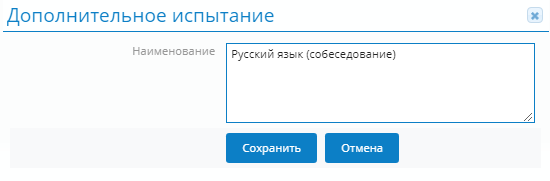 Наименование вступительного испытания может содержать необходимую абитуриентам информацию, например, о форме проведения испытания. После сохранения наименования испытания появляется возможность добавить расписание ДВИ. При назначении отдельного дня испытания для абитуриентов, подавших документы через ЕПГУ, пользователь может указать данную информацию.Для просмотра информации об индивидуальных достижениях необходимо развернуть список ИД. При редактировании заполняются следующие поля:Категория ИД – выбирается из справочникаНаименованиеМаксимальные баллы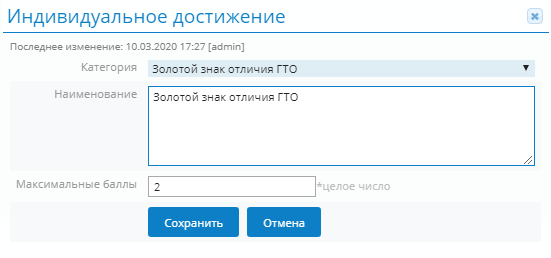 В подраздел «Целевые организации» необходимо внести информацию об организациях, заключивших договор с ООВО о целевом обучении в 2020 году.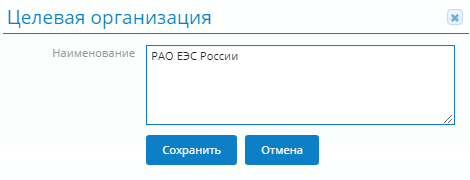 В подразделе «Языки обучения» необходимо выбрать из справочника язык, на котором проводится обучение данной КГ.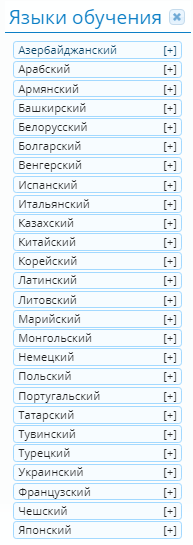 РЕГИСТРАЦИЯ ПОЛЬЗОВАТЕЛЕЙ НА ЕДИНОМ ПОРТАЛЕ ИНФОРМАЦИОННОГО ВЗАИМОДЕЙСТВИЯ CBIAS.RUДля получения доступа к личному кабинету образовательной организации высшего образования на Едином портале информационного взаимодействия Cbias.ru необходимо пройти регистрацию пользователя. Инструкция расположена в разделе «Регистрация» и доступна по ссылке: http://www.cbias.ru/sso_app/regSelectRegion.spf.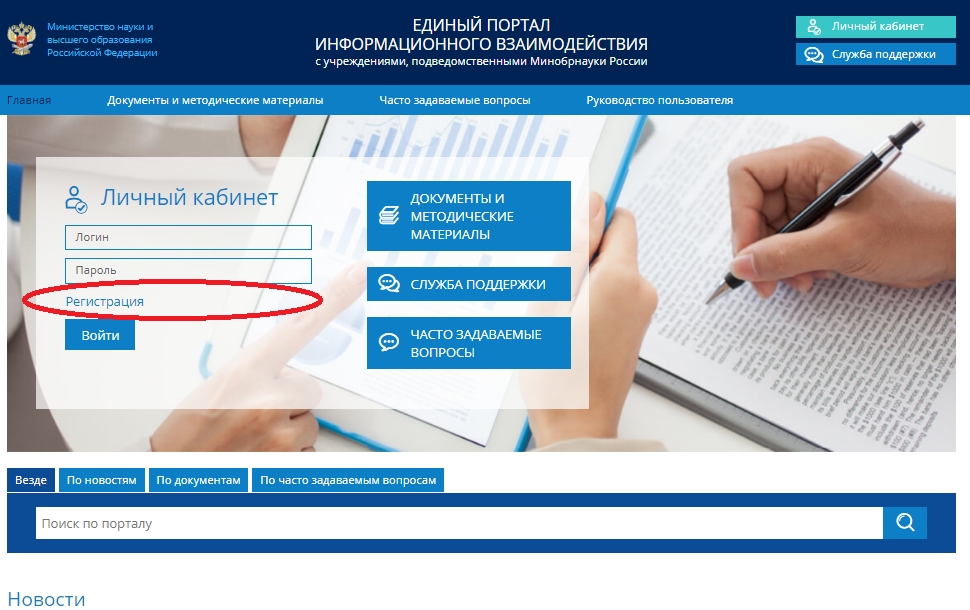 Рисунок 3 – Экранная форма главной страницы портала Cbias.ru с выделенным разделом «Регистрация»Регистрация пользователей осуществляется путём подачи заявления, содержащего:Сведения об образовательной организации высшего образования.Сведения о регистрируемом специалисте.Указание информационной системы «Личный кабинет образовательной организации высшего образования «Поступай правильно 4.0».Образец заявления представлен в Приложении 1.Заверенное Руководителем образовательной организации заявление необходимо передать в службу поддержки в соответствующем разделе.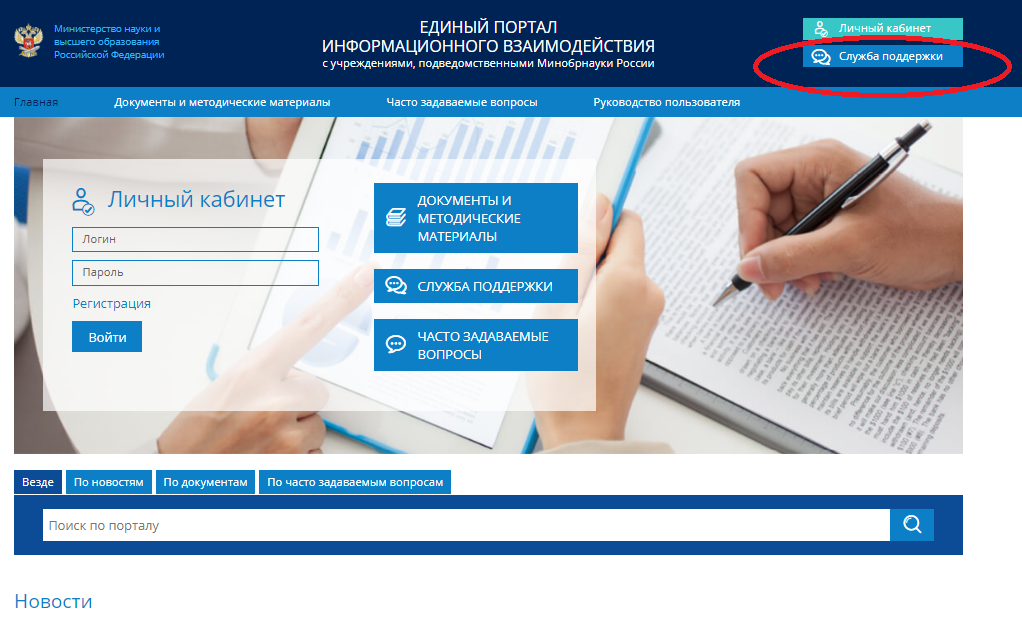 Рисунок 4 - Экранная форма главной страницы портала Cbias.ru с выделенным разделом «Служба поддержки»При составлении обращения в службу поддержки укажите персональные данные регистрируемого лица, вид обращения: "Регистрация нового пользователя", тематика: "Подача заявки на регистрацию нового пользователя портала". В тексте обращения укажите необходимость подключения регистрируемого пользователя к информационной системе «Личный кабинет образовательной организации высшего образования «Поступай правильно 4.0» Приложите скан-копию заверенного Руководителем учреждения заявления о регистрации. На указанный в персональных данных адрес электронной почты будет отправлено подтверждение приёма обращения.Пример заполнения формы обращения на Едином портале представлен на рисунке 5. Рисунок 5 – Экранная форма составления обращения в службу поддержки для регистрации нового пользователя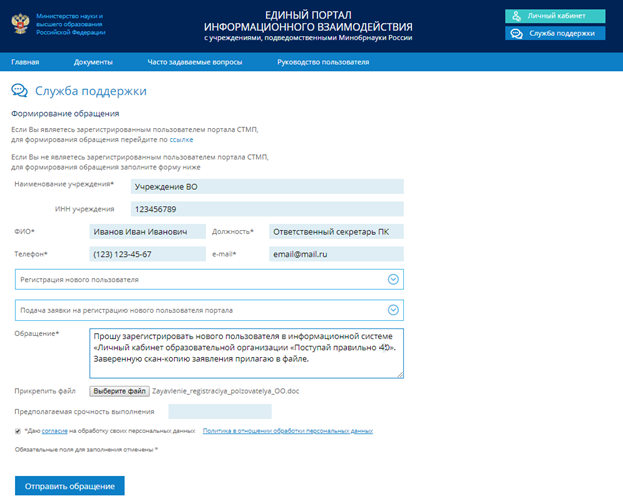 Если ранее Пользователь уже регистрировался в Информационной системе «Личный кабинет образовательной организации «Поступай правильно 3.0», то он может воспользоваться системой восстановления паролей.В случае возникновения вопросов по работе в личном кабинете образовательной организации высшего образования на Едином портале информационного взаимодействия, Пользователь может обратиться в службу поддержки, сформировав электронный запрос (http://www.cbias.ru/sso_app/support.spf) и выбрав рубрику "Мобильный справочник вузов «Поступай правильно» или связаться по телефонам: +7 (495) 225 14 43 или +7 (495) 225 14 47. ИНФОРМАЦИОННЫЙ МАССИВ ПОКАЗАТЕЛЕЙ ОБРАЗОВАТЕЛЬНОЙ ОРГАНИЗАЦИИ ВЫСШЕГО ОБРАЗОВАНИЯ (КАРТОЧКА ВУЗА)Информационный массив показателей об образовательной организации высшего образования (карточка вуза) содержит данные, сгруппированные в следующие разделы:Общая информация;Информация для школьников;Подготовительные курсы;Направления подготовки, включая подразделы:конкурсные группы,образовательные программы;Дополнительное образование специалистов;Инклюзивное образование;Условия перевода из других вузов и восстановления;Международная деятельность;Жизнь учреждения;Мониторинги и рейтинги;Медиагалерея и иные мультимедийные материалы.Перечень показателей каждого раздела с указанием источника наполнения содержится в таблице 1.Таблица 1 - Показатели информационного массива о организации высшего образования (карточка вуза)АКТУАЛИЗАЦИЯ ИНФОРМАЦИИ ОБ ОБРАЗОВАТЕЛЬНОЙ ОРГАНИЗАЦИИ ВЫСШЕГО ОБРАЗОВАНИЯ В ЛИЧНОМ КАБИНЕТЕ ИНФОРМАЦИОННОГО ПОРТАЛАДля получения абитуриентами полной и достоверной информации образовательная организация высшего образования выполняет мероприятия по актуализации информации с использованием ЛК ОО ВО ПП 4.0, которые включают:Проверку данных об образовательной организации, загруженных из информационных систем, эксплуатируемых структурными подразделениями Минобрнауки России;Ежегодный ввод (актуализация) данных об образовательной организации высшего образования, актуальных только один учебный год и отсутствующих в информационных системах, эксплуатируемых структурными подразделениями Минобрнауки России;Ведение (актуализация) оперативной информации об образовательной организации высшего образования (раздела «Новости») в течении календарного года.Названные мероприятия выполняются с использованием инструментальных средств ЛК ОО ВО ПП 4.0, работа с которыми подробно описана в Руководстве пользователя личного кабинета образовательной организации высшего образования «Поступай правильно 4.0».Работа в ЛК ОО ВО ПП 4.0 возможна только для представителей ОО ВО, зарегистрированных на едином портале информационного взаимодействия. Процедура регистрации подробно описана в разделе 4 настоящего документа.   Номенклатура данных, загружаемых из информационных систем, эксплуатируемых структурными подразделениями Минобрнауки России, с указанием календарного времени загрузки, соответствующего раздела интерфейса ЛК ОО ВО ПП 4.0 приведена в табл.2.Таблица 2 - Номенклатура данных, загружаемых из информационных систем, эксплуатируемых структурными подразделениями Минобрнауки РоссииПредставитель образовательной организации обязан после срока, указанного в графе «Календарный период загрузки данных в ИП ПП 4.0» проверить перечисленные в таблице показатели и, в случае необходимости, скорректировать их путем ввода актуальных значений с использованием инструментальных средств ЛК ОО ВО ПП 4.0. Показатели, актуализируемые еженедельно (Наименование вуза, Лицензия, Аккредитация и т.д.) необходимо проверять при наличии изменений.Номенклатура обязательных к заполнению показателей карточки вуза приведена в таблице 3.Таблица 3 - Номенклатура обязательных к заполнению показателей Карточки вузаВ целях своевременного оповещения абитуриентов о предстоящих событиях в вузах (например, днях открытых дверей), специалисту ОО ВО предоставлена возможность публиковать объявления о событиях с указанием времени и места события. Данная информация будет отражена на главной странице приложения «Поступай правильно», а также отмечена в календарях абитуриентов, подписавшихся на новости данного вуза.Для размещения иных новостей, представитель вуза может воспользоваться разделами: «Новости Приемной комиссии», «Памятные даты», «Иные прошедшие мероприятия», «Прочие новости», «Жизнь учреждения». Для удобства ОО ВО реализован функционал по автоматизированной загрузке новостей посредством функции RSS.Для обеспечения автоматизированной загрузки новостей требуется создать RSS-канал новостей, содержащий следующие тематики (теги): день открытых дверей, день профориентации, открытая лекция и др.Представитель вуза может разместить ссылку на RSS-канал в разделе «Общие сведения» или «Иные прошедшие мероприятия». Таким образом новости, опубликованные на сайте вуза, будут отображаться в приложении Поступай правильно 4.0.Названный объем информации должен быть введен в ЛК ОО ВО ПП 4.0 по мере появления актуальной информации как по головной организации, так и по каждому филиалу. Данные по филиалу могут быть введены:а) Представителем филиала, зарегистрированном в личном кабинете образовательной организации на Едином портале информационного взаимодействия по процедуре, описанной ниже;б) Представителем головной организации, зарегистрированном в личном кабинете образовательной организации на Едином портале информационного взаимодействия и имеющим право ввода данных от лица филиала.По завершению проверки предзаполненных показателей и вводу дополнительных показателей, необходимо на главной странице ЛК ОО ВО ПП 4.0 приложить скан-копию Уведомления, заверенного Руководителем ОО ВО, подтверждающего актуальность данных о Вашей организации. Форма Уведомления представлена в Приложении 2.Приложение 1ОБРАЗЕЦ ЗАЯВЛЕНИЯ О РЕГИСТРАЦИИВ службу методической, технической и консультационной поддержки портала cbias.ruПросим обеспечить регистрацию пользователя cbias.ru с правом доступа к подсистеме Личный кабинет образовательной организации высшего образования «Поступай правильно 4.0»Сведения об учреждении:Сведения о пользователе:ПодписьПечатьДатаПриложение 2В службу методической, технической 
и консультационной поддержки Портала «Поступай правильно» (support@cbias.ru)Уведомление о заполнении информации об образовательной организации на информационном портале «Поступай правильно»Наименование образовательной организации настоящим письмом уведомляет, 
что образовательной организацией в соответствии с Инструкцией по работе в личном кабинете образовательной организации высшего образования Информационного портала «Поступай Правильно 4.0» в полном объеме произведена актуализация следующих разделов закрытого контура:Общая информация;Информация для школьников;Подготовительные курсы;Направления подготовки, включая подразделы:конкурсные группы,образовательные программы;Дополнительное образование специалистов;Инклюзивное образование;Условия перевода из других вузов и восстановления;Международная деятельность;Жизнь учреждения;Мониторинги и рейтинги;Медиагалерея и иные мультимедийные материалы.Осуществлена настройка раздела: «Новости» путем создания RSS канала с отражением следующих тематик: день открытых дверей, день профориентации, открытая лекция и др.Актуализированы:Значения проходных баллов по всем аккредитованным направлениям подготовки в соответствии с данными приемной кампании 2019/2020 гг.Даты и время проведения дополнительных вступительных испытаний;Индивидуальные достижения;Стоимость обучения.Достоверность и актуальность размещенных данных подтверждаю.Ректор / проректор / Ф.И.О./ПодписьПечатьДатаСокращениеОпределениеВИВступительные испытанияДВИДополнительное вступительное испытаниеИАС МОНИнформационно-аналитическая система «Мониторинг» Министерства науки и высшего образования Российской ФедерацииИДИндивидуальные достиженияИСИнформационная системаИС «Мониторинг международной деятельности»Информационная система «Мониторинг международной деятельности»ИС «Мониторинг ПК»Информационная система «Мониторинг Приемной кампании»ИС «Сборы»Информационная система «Сбора и обработки плановых и отчетных показателей» в составе портала информационного взаимодействия cbias.ruИП ПП 4.0Информационный портал «Поступай правильно», четвертая версияКГКонкурсная группаЛКЛичный кабинетЛК ОО ВО ПП 4.0Личный кабинет образовательной организации высшего образования по проекту «Поступай правильно 4.0» на портале Единый портал информационного взаимодействия с учреждениями, подведомственными Минобрнауки России (Cbias.ru)Минобрнауки РоссииМинистерство науки и высшего образования Российской ФедерацииОО ВООбразовательная организация высшего образованияПортал Cbias.ruЕдиный портал информационного взаимодействия с учреждениями, подведомственными Министерству науки и высшего образования Российской Федерации (Cbias.ru)Реестр ЦОИАСРеестр адресно-справочной информации об образовательных организациях высшего образования, информация о которых представлена на информационном портале «Поступай правильно»РособрнадзорФедеральная служба по надзору в сфере образования и науки Показатели карточки «Высшее учебное заведение»Показатели карточки «Высшее учебное заведение»ПоказательИнформационный источник на 2020 годI Общая информацияI Общая информацияПолное наименование Организации.ЕГРЮЛКраткое наименование ОрганизацииЕГРЮЛАббревиатураЕГРЮЛНаименование учредителя Организации.ЕГРЮЛГод основания вузаБД ПП 3.0Информация подтверждена вузомвузЛицензияГИС «Реестр Лицензий»АккредитацияГИС «Реестр»Юридический адрес Организации.ЕГРЮЛСайт Организации.БД ПП 3.0Ссылка на RSS-канал новостейвузТелефон ОрганизациивузЭлектронная почта ОрганизацииБД ПП 3.0Ссылки на соцсети (ВКонтакте, Инстаграмм, YouTube и т.д.)вузАдрес приемной комиссиивузТелефон приемной комиссиивузЭлектронная почта приемной комиссиивузРежим работы приемной комиссиивузИнформация ПК (индивидуальные достижения, льготы)вуз Ссылка на официальную группу Приемной комиссии в ВКвузКоличество студентов, обучающихся в вузе, тыс. челвузКоличество бюджетных местИС мониторинга ПККоличество внебюджетных мест ИС мониторинг ПКСредний балл ЕГЭ поступивших в 2019 г. на бюджетные места очной формы обученияИС мониторинг ПКСредний балл ЕГЭ поступивших в 2019 г. на внебюджетные места очной формы обучения ИС мониторинг ПКСтоимость обучения в 2019 г.(от – до)ИС СБОРЫСтоимость обучения бакалавриат в 2019 г. (от, до)ИС СБОРЫСтоимость обучения специалитет в 2019 г. (от, до)ИС СБОРЫСтоимость обучения магистратура в 2019 г. (от, до)ИС СБОРЫСтоимость обучения аспирантура (при наличии) в 2019 г. (от, до)ИС СБОРЫСтоимость обучения подготовка специалистов среднего звена (при наличии) в 2019 г. (от, до)ИС СБОРЫСтоимость обучения ассистентура-стажировка (при наличии) в 2019 г. (от, до)ИС СБОРЫСтоимость обучения ординатура (при наличии) в 2019 г. (от, до).ИС СБОРЫСтоимость обучения адьюнктура (при наличии) в 2019 г. (от, до).ИС СБОРЫСтоимость обучения в 2020 г. (от – до)вузСтоимость обучения бакалавриат в 2020 г. (от, до)вузСтоимость обучения специалитет в 2020 г. (от, до)вузСтоимость обучения магистратура в 2020 г. (от, до)вузСтоимость обучения аспирантура (при наличии) в 2020 г. (от, до)вузСтоимость обучения подготовка специалистов среднего звена (при наличии) в 2020 г. (от, до)вузСтоимость обучения ассистентура-стажировка (при наличии) в 2020 г. (от, до)вузСтоимость обучения ординатура (при наличии) в 2020 г. (от, до).вузСтоимость обучения ординатура (при наличии) в 2020 г. (от, до).вузУсловия оплаты (возможность поэтапной или посеместровой оплаты, отсрочки и т.д.)вуз  Наличие ОбщежитияИАС МОНКоличество мест в общежитиях для первокурсников на 01.06.2020вузСтоимость проживания в общежитии (руб/мес)(от-до)вузКоличество студентов, проживающих в общежитииИАС МОННаличие военно-учебного центраИС СборыОтсрочка от армиивузII Информация для школьниковII Информация для школьников1. Профильные образовательные организации вузов (школы, лицеи)1. Профильные образовательные организации вузов (школы, лицеи)Наименование вузКонтактная информация вузСсылка на официальный сайтвуз2. Олимпиады школьников (в разрезе каждого профили)2. Олимпиады школьников (в разрезе каждого профили)НаименованиевузПрофильвузУровеньвузКласс участниковвузДаты регистрациивузДаты проведениявузМесто проведениявузСсылка на официальную страницу олимпиадывузПрава победителей и призеров олимпиадывуз3. Дополнительное образование школьников (в разрезе каждого курса)3. Дополнительное образование школьников (в разрезе каждого курса)Форма работы (Ознакомительная лекция, цикл тематических занятий, индивидуальная проектная деятельность)вузНаименование вузКраткое описаниевузЦелевая группавузВремя проведения занятийвузАдрес проведения занятийвузСтоимость обучениявузТелефон для справоквузСсылка на официальную страницувузIII Подготовительные курсы III Подготовительные курсы Структурное подразделениеСтруктурное подразделениеНаименование структурного подразделениявузАдресвузТелефонвузАдрес электронной почтывузРежим работывузПрограммы подготовительных курсов (в разрезе каждой программы)Программы подготовительных курсов (в разрезе каждой программы)Наименование подготовительного курсавузПериод обучениявузРежим занятий (Время обучения)вузФорма занятийвузВступительные испытаниявузЦелевая аудиториявузСтоимость обучениявузIV Направления подготовки (в разрезе всех уровней подготовки, форм обучения) IV Направления подготовки (в разрезе всех уровней подготовки, форм обучения) Наименование УГСИС мониторинг ПККод УГСИС мониторинг ПКНаименование направления ИС мониторинг ПККод направления подготовки ИС мониторинг ПКУровень образованияИС мониторинг ПКФорма обученияИС мониторинг ПКСтатус аккредитацииГИС «Реестр»Количество бюджетных мест в 2020 годуФИС ГИА и ПриемаКоличество внебюджетных мест в 2020 годуФИС ГИА и ПриемаIV.I Конкурсная группаIV.I Конкурсная группаНаименование конкурсной группывузПодразделениевузНаименование родительского направления подготовкиИС мониторинг ПККод родительского направления подготовки ИС мониторинг ПКПеречень образовательных программФИС ГИА и ПриемаУровень образованияФИС ГИА и ПриемаФорма обученияФИС ГИА и ПриемаИсточник финансированияФИС ГИА и ПриемаСрок обучения (количество лет, месяцев)вузКоличество зачисленных на бюджетные места в 2019 годувузПроходной балл в 2019 годувузКоличество бюджетных мест в 2020 годуФИС ГИА и ПриемаКоличество мест по особой квотеФИС ГИА и ПриемаКоличество мест для набора по целевому обучениюФИС ГИА и ПриемаОрганизации ЦОФИС ГИА и ПриемаКоличество внебюджетных мест в 2020 годуФИС ГИА и ПриемаСтоимость обучения в 2019 годуИС СБОРЫСтоимость обучения в 2020 годуИС СБОРЫПеречень вступительных испытаний, минимальные баллы с указанием приоритетовФИС ГИА и ПриемаВступительные испытания – дополнительныеФИС ГИА и ПриемаДата и время проведения ДВИвузВозможность получения доп. баллов за ИД (да/нет)ФИС ГИА и ПриемаИндивидуальные достиженияФИС ГИА и ПриемаЯзык обучениявузIV.II  Образовательная программа (в разрезе всех уровней подготовки, форм обучения)  IV.II  Образовательная программа (в разрезе всех уровней подготовки, форм обучения)  Наименование образовательной программывузКод направления подготовкивузНаименование направления подготовкивузНаименование конкурсной группывузИнститут/факультетвузВыпускающая кафедравузОписание образовательной программы (цель, актуальность, ФГОС и т.д.) или укажите ссылку строкой нижевузИнформация об учебном плане или укажите ссылку строкой нижевузИнформация о графике учебного процесса или укажите ссылку строкой нижевузСсылка на официальную страницу сайта организации, где хранится информация о программевузПрофильные дисциплинывузНабор компетенций после прохождения программывузБудущая профессиявузПартнеры по реализации программывузСтажировка и практика в ходе реализации программывузV Дополнительное образование специалистовV Дополнительное образование специалистов1.      Профессиональная подготовка и переподготовка1.      Профессиональная подготовка и переподготовкаНаименование программывузПеречень необходимых документоввузПродолжительность обучения, часвузСтоимость обучениявузФорма обучениявузКвалификационный документвузСсылка на страницу официальную сайтавуз2.      Повышение квалификации2.      Повышение квалификацииНаименование программывузПеречень необходимых документоввузПродолжительность обучения, часвузСтоимость обучениявузФорма обучениявузКвалификационный документвузСсылка на страницу официальную сайтавуз3.      Дополнительное образование специалистов3.      Дополнительное образование специалистовНаименование программывузПеречень необходимых документоввузПродолжительность обучения, часвузСтоимость обучениявузФорма обучениявузРезультирующий документвузСсылка на страницу официальную сайтавуз4.      Структурные подразделения дополнительного образования4.      Структурные подразделения дополнительного образованияНаименование подразделениявузФактический адресвузТелефонвузАдрес электронной почтывузРежим работывузПеречень реализуемых программвузСсылка на страницу официальную сайтавузVI Инклюзивное обучение (при наличии условий для обучения лиц с ограниченными возможностями вуз может выбрать этот пункт для отображения)VI Инклюзивное обучение (при наличии условий для обучения лиц с ограниченными возможностями вуз может выбрать этот пункт для отображения)Численность специалистов в штате вуза, обеспечивающих сопровождение студентов с ОВЗ и инвалидностью, всегоИС Инклюзивного образования (Мининский университет)Наличие учебных корпусов, в которых создана безбарьерная среда для обучающихся с нарушениями зренияИС Инклюзивного образования (Мининский университет)Доступность библиотечного фонда для обучающихся с нарушениями зренияИС Инклюзивного образования (Мининский университет)Наличие аудиторий со стационарными техническими средствами для обучающихся с нарушениями зренияИС Инклюзивного образования (Мининский университет)Наличие мобильных адаптирующих устройств для лиц с нарушениями зренияИС Инклюзивного образования (Мининский университет)Наличие учебных корпусов, в которых создана безбарьерная среда для обучающихся с нарушениями слухаИС Инклюзивного образования (Мининский университет)Доступность библиотечного фонда для обучающихся с нарушениями слухаИС Инклюзивного образования (Мининский университет)Наличие аудиторий со стационарными техническими средствами для обучающихся с нарушениями слухаИС Инклюзивного образования (Мининский университет)Наличие мобильных адаптирующих устройств для лиц с нарушениями слухаИС Инклюзивного образования (Мининский университет)Наличие учебных корпусов, в которых создана безбарьерная среда для обучающихся с нарушениями опорно-двигательного аппаратаИС Инклюзивного образования (Мининский университет)Доступность библиотечного фонда для обучающихся с нарушениями опорно-двигательного аппаратаИС Инклюзивного образования (Мининский университет)Наличие аудиторий со стационарными техническими средствами для обучающихся с нарушениями опорно-двигательного аппаратаИС Инклюзивного образования (Мининский университет)Наличие мобильных адаптирующих устройств для лиц с нарушениями опорно-двигательного аппаратаИС Инклюзивного образования (Мининский университет)VII Условия перевода из других вузов и восстановленияVII Условия перевода из других вузов и восстановленияСроки приема документоввузСписок необходимых документоввузУсловия и особенности перевода вузУсловия и особенности восстановлениявузСсылка на страницу официальную сайтавузVIII Международная деятельностьVIII Международная деятельностьНаименование вуза-партнераМониторинг Международной деятельностиСтрана вуза-партнераМониторинг Международной деятельностиНаименование программыМониторинг Международной деятельностиОписание сотрудничества вузСтоимость обучениявузСсылка на страницу официальную сайтавузIX Жизнь учреждения IX Жизнь учреждения ЗаголовоквузСодержаниевузИзображениевузX Новости и мероприятияX Новости и мероприятияПредстоящие событияПредстоящие событияДата события вузВремя событиявузЗаголовоквузСодержаниевузИзображениевузНовости Новости Ссылка на RSS-канал новостейЗаголовоквузСодержаниевузИзображениевузXI Мониторинги и рейтингиXI Мониторинги и рейтингиКоличество выполненных показателей мониторинга эффективности Организации (за последний отчетный период, по которому опубликованы данные)ИС мониторинг вузовУчастие в международных рейтингахвузУчастие в рейтинге 5ТОП100Внутренние ИС МОНУчастие в программе опорных вузовВнутренние ИС МОНXII Медиагалерея и иные мультимедийные материалыXII Медиагалерея и иные мультимедийные материалыОсновное фото, логотип, презентация, фотографии и видеовузПоказательИС МОН – источник данныхКалендарный период загрузки данных в ИП ПП 4.0Раздел интерфейса ЛК, в котором расположен показательПолное наименование Организации.ЕГРЮЛЕженедельно«Общая информация»Краткое наименование ОрганизацииЕГРЮЛЕженедельно«Общая информация»АббревиатураЕГРЮЛЕженедельно«Общая информация»Наименование учредителя Организации.ЕГРЮЛЕженедельно«Общая информация»Год основания вузаБД ПП 3.0Март текущего года«Общая информация»ЛицензияГИС «Реестр Лицензий»Еженедельно«Общая информация»АккредитацияГИС «Реестр»Еженедельно«Общая информация»Юридический адрес Организации.ЕГРЮЛЕженедельно«Общая информация»Сайт Организации.БД ПП 3.0Март текущего года«Общая информация»Электронная почта ОрганизацииБД ПП 3.0Март текущего года«Общая информация»Ссылки на соцсети (ВКонтакте, Инстаграмм, YouTube и т.д.)БД ПП 3.0Март текущего года«Общая информация»Электронная почта ОрганизацииБД ПП 3.0Март текущего года«Общая информация»Количество студентов, обучающихся в вузе, тыс. челБД ПП 3.0Март текущего года«Общая информация»Количество бюджетных местИС мониторинга ПКЯнварь текущего года«Общая информация»Количество внебюджетных мест ИС мониторинг ПКЯнварь текущего года«Общая информация»Средний балл ЕГЭ поступивших в 2019 г. на бюджетные места очной формы обученияИС мониторинг ПКЯнварь текущего года«Общая информация»Средний балл ЕГЭ поступивших в 2019 г. на внебюджетные места очной формы обучения ИС мониторинг ПКЯнварь текущего года«Общая информация»Стоимость обучения в 2019 г.(от – до)ИС СБОРЫИюль прошлого года«Общая информация»Стоимость обучения бакалавриат в 2019 г. (от, до)ИС СБОРЫИюль прошлого года«Общая информация»Стоимость обучения специалитет в 2019 г. (от, до)ИС СБОРЫИюль прошлого года«Общая информация»Стоимость обучения магистратура в 2019 г. (от, до)ИС СБОРЫИюль прошлого года«Общая информация»Стоимость обучения аспирантура (при наличии) в 2019 г. (от, до)ИС СБОРЫИюль прошлого года«Общая информация»Стоимость обучения подготовка специалистов среднего звена (при наличии) в 2019 г. (от, до)ИС СБОРЫИюль прошлого года«Общая информация»Стоимость обучения ассистентура-стажировка (при наличии) в 2019 г. (от, до)ИС СБОРЫИюль прошлого года«Общая информация»Стоимость обучения ординатура (при наличии) в 2019 г. (от, до).ИС СБОРЫИюль прошлого года«Общая информация»Стоимость обучения адьюнктура (при наличии) в 2019 г. (от, до).ИС СБОРЫИюль прошлого года«Общая информация»Стоимость обучения в 2020 г. (от – до)вузИюль прошлого года«Общая информация»Стоимость обучения бакалавриат в 2020 г. (от, до)вузМарт текущего года«Общая информация»Стоимость обучения специалитет в 2020 г. (от, до)вузМарт текущего года«Общая информация»Стоимость обучения магистратура в 2020 г. (от, до)вузМарт текущего года«Общая информация»Стоимость обучения аспирантура (при наличии) в 2020 г. (от, до)вузМарт текущего года«Общая информация»Стоимость обучения подготовка специалистов среднего звена (при наличии) в 2020 г. (от, до)вузМарт текущего года«Общая информация»Стоимость обучения ассистентура-стажировка (при наличии) в 2020 г. (от, до)вузМарт текущего года«Общая информация»Стоимость обучения ординатура (при наличии) в 2020 г. (от, до).вузМарт текущего года«Общая информация»Стоимость обучения ординатура (при наличии) в 2020 г. (от, до).вузМарт текущего года«Общая информация»Условия оплаты (возможность поэтапной или посеместровой оплаты, отсрочки и т.д.)вуз  Март текущего года«Общая информация»Стоимость обучения бакалавриат в 2020 г. (от, до)вузМарт текущего года«Общая информация»Наличие ОбщежитияИАС МОНЯнварь«Общая информация»Количество мест в общежитиях для первокурсников на 01.06.2020Количество мест в общежитиях для первокурсников на 01.06.2020вуз«Общая информация»Стоимость проживания в общежитии (руб/мес)(от-до)Стоимость проживания в общежитии (руб/мес)(от-до)вуз«Общая информация»Количество студентов, проживающих в общежитииИАС МОНЯнварь текущего года«Общая информация»Наличие военно-учебного центраИС СборыИюнь текущего года«Общая информация»Отсрочка от армиивузМарт текущего года«Общая информация»Наименование УГСИС мониторинг ПКЯнварь текущего года«Направления подготовки»Код УГСИС мониторинг ПКЯнварь текущего года«Направления подготовки»Наименование направления ИС мониторинг ПКЯнварь текущего года«Направления подготовки»Код направления подготовки ИС мониторинг ПКЯнварь текущего года«Направления подготовки»Уровень образованияИС мониторинг ПКЯнварь текущего года«Направления подготовки»Форма обученияИС мониторинг ПКЯнварь текущего года«Направления подготовки»Количество бюджетных мест в 2020 годуФИС ГИА и ПриемаЯнварь текущего года«Направления подготовки»Количество внебюджетных мест в 2020 годуФИС ГИА и ПриемаМарт текущего года«Направления подготовки»Статус аккредитацииРособрнадзорЕженедельно«Направления подготовки»Наименование вуза-партнераМониторинг Международной деятельностиЯнварь текущего года«Международная деятельность»Страна вуза-партнераМониторинг Международной деятельностиЯнварь текущего года«Международная деятельность»Наименование программыМониторинг Международной деятельностиЯнварь текущего года«Международная деятельность»Количество выполненных показателей мониторинга эффективности Организации (за последний отчетный период, по которому опубликованы данные)ИС мониторинг вузовФевраль текущего года«Мониторинги и рейтинги»Участие в рейтинге 5ТОП100Внутренние ИС МОНЯнварь текущего года«Мониторинги и рейтинги»Участие в программе опорных вузовВнутренние ИС МОНЯнварь текущего года«Мониторинги и рейтинги»ПоказательНаименование раздела, содержащего показательСтоимость обучения в 2020 г. (от – до)«Общая информация»Проходной балл на бюджетное место в 2019 году«Направления подготовки»Проходной балл на внебюджетное место в 2019 году«Направления подготовки»Стоимость обучения в 2020 году«Направления подготовки»Дополнительные вступительные испытания с указанием времени и даты проведения испытания«Направления подготовки»Индивидуальные достижения«Направления подготовки»Дата публикации «Новости и мероприятия»Фотография«Новости и мероприятия»Дата и время события (опционально)«Новости и мероприятия»Место события (адрес с указанием аудиторий при необходимости) (опционально)«Новости и мероприятия»Заголовок«Новости и мероприятия»Содержание«Новости и мероприятия»УчредительИНН учреждения:Полное наименование учреждения:Фамилия пользователяИмя пользователяОтчество пользователяДолжностьАдрес электронной почты:Телефон:Логин (имя пользователя)Заполняется только если у пользователя уже есть личный кабинет на cbias.ru